РОССИЙСКАЯ ФЕДЕРАЦИЯ АДМИНИСТРАЦИЯ МУНИЦИПАЛЬНОГО ОБРАЗОВАНИЯБУДОГОЩСКОЕ ГОРОДСКОЕ  ПОСЕЛЕНИЕКИРИШСКОГО МУНИЦИПАЛЬНОГО РАЙОНАЛЕНИНГРАДСКОЙ ОБЛАСТИПОСТАНОВЛЕНИЕ В соответствии с частью 3 статьи 4 Федерального закона от 21.07.2005 г №115- ФЗ « О концессионных соглашениях», Федеральным законом от 06.10.2003 г № 131 – ФЗ « Об общих принципах организации местного самоуправления в Российской Федерации», Администрация муниципального образования Будогощское городское поселение Киришского муниципального района Ленинградской области ПОСТАНОВЛЯЕТ:Утвердить Перечень объектов, находящихся в муниципальной  собственности муниципального образования Будогощское городское поселение Киришского муниципального района Ленинградской области, в отношении которых планируется заключение концессионных соглашений в 2019 году (приложение 1).Утвердить Порядок получения отчета о техническом обследовании объектов, находящихся в муниципальной собственности муниципального образования Будогощское городское поселение Киришского муниципального района Ленинградской области, в отношении которых планируется заключение концессионных соглашений в 2019 году (приложение 2).Специалисту 1 категории администрации Будогощского городского поселения Н.С.Павлюк разместить постановление на официальном сайте поселения, на сайте www.torgi.gov.ru.Настоящее постановление вступает в силу с момента принятия.Контроль за исполнением постановления оставляю за собой.           Глава администрации							И.Е.РезинкинРазослано: в дело-2, КУМИ АКМР, КЖКХ АКМР – 2, МП «Жилищное хозяйство», бухгалтерия.Приложение 2 к постановлению администрации Будогощского городского поселения Киришского муниципального района Ленинградской области от  25 января 2019г. № 16 Порядокполучения отчета о техническом обследовании объектов, находящихся в муниципальной собственности муниципального образования Будогощское городское поселение Киришского муниципального района Ленинградской области, в отношении которых планируется заключение концессионных соглашений в 2019 году.           1. Копия отчета о техническом обследовании объектов, находящихся в муниципальной собственности муниципального образования Будогощское городское поселение Киришского муниципального района Ленинградской области в отношении которых планируется заключение концессионных соглашений в 2019 году, предоставляется администрацией муниципального образования Будогощское городское поселение Киришского муниципального района Ленинградской области по письменному запросу в произвольной форме заинтересованного лица.          2. Запрос должен содержать: фамилию, имя, отчество заявителя, наименование организации, направившей запрос и/или адрес, по которому должен быть направлен ответ, контактный номер телефона и способ выдачи (направления) ответа (при личном обращении, по почте).          3. Копия отчета о техническом обследовании предоставляется в десятидневный срок со дня получения запросов.          4. Копия отчета о техническом обследовании предоставляется на безвозмездной основе.отот  25 января   2019 года    №16Об утверждении Перечня объектов, в отношении которых планируется заключение концессионных соглашений в 2019 году.Приложение 1 к постановлению администрации Будогощского городского поселения Киришского муниципального района Ленинградской области от  25 января 2019г. № 16 ПЕРЕЧЕНЬПриложение 1 к постановлению администрации Будогощского городского поселения Киришского муниципального района Ленинградской области от  25 января 2019г. № 16 ПЕРЕЧЕНЬПриложение 1 к постановлению администрации Будогощского городского поселения Киришского муниципального района Ленинградской области от  25 января 2019г. № 16 ПЕРЕЧЕНЬПриложение 1 к постановлению администрации Будогощского городского поселения Киришского муниципального района Ленинградской области от  25 января 2019г. № 16 ПЕРЕЧЕНЬПриложение 1 к постановлению администрации Будогощского городского поселения Киришского муниципального района Ленинградской области от  25 января 2019г. № 16 ПЕРЕЧЕНЬобъектов, находящихся в муниципальной собственности Будогощского городскогообъектов, находящихся в муниципальной собственности Будогощского городскогообъектов, находящихся в муниципальной собственности Будогощского городскогообъектов, находящихся в муниципальной собственности Будогощского городскогообъектов, находящихся в муниципальной собственности Будогощского городскогопоселения Киришского муниципального района Ленинградской области,поселения Киришского муниципального района Ленинградской области,поселения Киришского муниципального района Ленинградской области,поселения Киришского муниципального района Ленинградской области,поселения Киришского муниципального района Ленинградской области,в отношении которых планируется заключение концессионного соглашения в 2019 годув отношении которых планируется заключение концессионного соглашения в 2019 годув отношении которых планируется заключение концессионного соглашения в 2019 годув отношении которых планируется заключение концессионного соглашения в 2019 годув отношении которых планируется заключение концессионного соглашения в 2019 году№ п/пНаименование объекта Характеристика (протяженность)Кадастровый №Адрес местонахождения объекта1Здание гараж-котельная больницы п.Будогощь(св-во о гос. регистр. права собственности №47-47-19/009/2011-190 от 22.04.2011)342,0 кв.м.47-31-14/2002-40Ленинградская область, Киришский район, г.п.Будогощь, ул.Боровая2Здание котельной ПНИ п.Будогощь (св-во о гос. регистр. права собственности №47-47-19/012/2011-100 от 25.04.2011)237,9 кв.м.47-31-14/2002-38Ленинградская область, Киришский район, г.п.Будогощь, ул.Советская, д.75 в3Здание котельной школы п.Будогощь (св-во о гос. регистр. права собственности №47-47-19/012/2011-102 от 25.04.2011)187,9 кв.м.47-31-15/2002-156Ленинградская область, Киришский район, г.п.Будогощь, ул.Учительская, д.6а4Теплосеть пос. Будогощь от котельной ПНИ (св-во о гос.  регистр. права собственности №47:27:0000000:20489-47/019/2018-3 от 12.11.2018)Протяженность 7740 м.47:27:0000000:20489Ленинградская область, Киришский район, пгт.Будогощь5Теплосеть от школьной котельной пос. Будогощь (св-во о гос. регистр. права собственности №47:27:0801001:4182-47/019/2018-1 от 12.11.2018)Протяженность 1383 м.47:27:0801001:4182Ленинградская область, Киришский район, пгт.Будогощь6Теплосеть от котельной Больницы Будогощь (св-во о гос.  регистр. права собственности №47:27:0000000:20490-47/019/2018-2 от 12.11.2018)Протяженность 1279 м.47:27:0000000:20490Ленинградская область, Киришский район, пгт.Будогощь7Тепловые сети от Блочно-модульной автоматизированной дизельной котельной ул. Кооперативная, д.8 (св-во о гос.  регистр.   права собственности №47:27:0801002:934-47/019/2018-1 от 22.11.2018)Протяженность 16 м.47:27:0801002:934Ленинградская область, Киришский район, пгт.Будогощь, ул.Кооперативная8Расходная емкость мазута V=3м3 котельная больницы (1988г.)Ленинградская область, Киришский район, г.п.Будогощь, ул.Боровая9Бак расширит.400л кот. больница (2000г.)Ленинградская область, Киришский район, г.п.Будогощь, ул.Боровая10Бак расширительный V 300/1,5 кот. ПНИ (2005г.)Ленинградская область, Киришский район, г.п.Будогощь, ул.Советская, д.75 в11Солерастворитель  V=1м3 котельная школы (1987г.)Ленинградская область, Киришский район, г.п.Будогощь, ул.Учительская, д.6а12Вентилятор кот. ПНИ (1987г.)Ленинградская область, Киришский район, г.п.Будогощь, ул.Советская, д.75 в13Вентилятор Ц 3 04 кот. больница (1984г.)Ленинградская область, Киришский район, г.п.Будогощь, ул.Боровая14Вентилятор Ц 3 04 кот. ПНИ (1984г.)Ленинградская область, Киришский район, г.п.Будогощь, ул.Советская, д.75 в15Вентилятор центральный кот. школа (1989г.)Ленинградская область, Киришский район, г.п.Будогощь, ул.Учительская, д.6а16Горелка GRP-150 М, 975-2400 кВт комбинир. газ/мазут для FR-16 моделирующая со шкафом управления кот. ПНИ (2012г.)Ленинградская область, Киришский район, г.п.Будогощь, ул.Советская, д.75 в17Горелка GRP-280 М, 900-3500 кВт комбинир. газ/мазут для FR-16 моделирующая со шкафом управления кот. ПНИ (2012г.)Ленинградская область, Киришский район, г.п.Будогощь, ул.Советская, д.75 в18Датчик давления  кот. школа (2014г.)Ленинградская область, Киришский район, г.п.Будогощь, ул.Учительская, д.6а19Датчик давления  кот. школа (2014г.)Ленинградская область, Киришский район, г.п.Будогощь, ул.Учительская, д.6а20Дымовая труба кот. ПНИ Vitomax (2000г.)Ленинградская область, Киришский район, г.п.Будогощь, ул.Советская, д.75 в21Емкость аккумуляторная больница (1988г.)Ленинградская область, Киришский район, г.п.Будогощь, ул.Боровая22Емкость аккумуляторная кот. школа (1988г.)Ленинградская область, Киришский район, г.п.Будогощь, ул.Учительская, д.6а23Емкость аккумуляторная 100м3 кот. ПНИ (1988г.)Ленинградская область, Киришский район, г.п.Будогощь, ул.Советская, д.75 в24Емкость  аккумуляторная  100м3 кот.ПНИ (1988г.)Ленинградская область, Киришский район, г.п.Будогощь, ул.Советская, д.75 в25Емкость аккумуляторная 25м3 кот. больница (1988г.)Ленинградская область, Киришский район, г.п.Будогощь, ул.Боровая26Емкость аккумуляторная 25 м3 кот. больница (1988г.)Ленинградская область, Киришский район, г.п.Будогощь, ул.Боровая27Емкость для мазута кот. больница (1988г.)Ленинградская область, Киришский район, г.п.Будогощь, ул.Боровая28Емкость для мазута 49т котел. ПНИ (1988г.)Ленинградская область, Киришский район, г.п.Будогощь, ул.Советская, д.75 в29Емкость–котел д/ хр. мазута V60м3 д.-2,8м кот.ПНИ (1997г.)Ленинградская область, Киришский район, г.п.Будогощь, ул.Советская, д.75 в30Емкость мазутная 25 м3 кот.ПНИ (1988г.)Ленинградская область, Киришский район, г.п.Будогощь, ул.Советская, д.75 в31Комплексен – 6 кот.ПНИ (2002г.)Ленинградская область, Киришский район, г.п.Будогощь, ул.Советская, д.75 в32Комплексен -6 кот.больница (2002г.)Ленинградская область, Киришский район, г.п.Будогощь, ул.Боровая33Комплексон – 6 кот.школа (2002г.)Ленинградская область, Киришский район, г.п.Будогощь, ул.Учительская, д.6а34Котел водогрейный FR-16-2-10-120, 2 МВт ПНИ (2012г.)Ленинградская область, Киришский район, г.п.Будогощь, ул.Советская, д.75 в35Котел водогрейный Lavart 3МBт (котельная ПНИ) (2015г.)Ленинградская область, Киришский район, г.п.Будогощь, ул.Советская, д.75 в36Мазутный насос KF-42 кот.школы (2017г.)Ленинградская область, Киришский район, г.п.Будогощь, ул.Учительская, д.6а37Котел водогрейный FR-16-3-10-120, 3 МВт ПНИ (2012г.)Ленинградская область, Киришский район, г.п.Будогощь, ул.Советская, д.75 в38Сетевой насос с частотным преобразователем ПНИ (2014г.)Ленинградская область, Киришский район, г.п.Будогощь, ул.Советская, д.75 в39Насос GRUNDFOS UPS 40-120F кот.ПНИ (2005г.)Ленинградская область, Киришский район, г.п.Будогощь, ул.Советская, д.75 в40Насос внутреннего контура ТР 100-220/4 7,5 кВт, Т-140 ОС кот. ПНИ (2014г.)Ленинградская область, Киришский район, г.п.Будогощь, ул.Советская, д.75 в41Насос внутреннего контура HIP 65/148-3/2 с обвязкой (2017г.)Ленинградская область, Киришский район, г.п.Будогощь, ул.Советская, д.75 в42Насос внутреннего контура HIP 65/148-3/2 кот.школа (2017г.)Ленинградская область, Киришский район, г.п.Будогощь, ул.Учительская, д.6а43Насос К20/30 кот.больница (2001г.)Ленинградская область, Киришский район, г.п.Будогощь, ул.Боровая44Насос К8/18 кот.ПНИ (2001г.)Ленинградская область, Киришский район, г.п.Будогощь, ул.Советская, д.75 в45Насос К8/18 кот.ПНИ (2001г.)Ленинградская область, Киришский район, г.п.Будогощь, ул.Советская, д.75 в46Насос К8/18 кот. школа (2001г.)Ленинградская область, Киришский район, г.п.Будогощь, ул.Учительская, д.6а47Насос К8/18 К 20/30 кот. больница (2001г.)Ленинградская область, Киришский район, г.п.Будогощь, ул.Боровая48Насос НШ 32 с электр. кот. больница (1979г.)Ленинградская область, Киришский район, г.п.Будогощь, ул.Боровая49Насос НШ 32 с электр кот.ПНИ (1981г.)Ленинградская область, Киришский район, г.п.Будогощь, ул.Советская, д.75 в50Насос НШ 32У»2» Л кот. школа (1994г.)Ленинградская область, Киришский район, г.п.Будогощь, ул.Учительская, д.6а51Насос НШ – 100  кот. ПНИ (1981г.)Ленинградская область, Киришский район, г.п.Будогощь, ул.Советская, д.75 в52Насос НШ -50 кот. ПНИ (1993г.)Ленинградская область, Киришский район, г.п.Будогощь, ул.Советская, д.75 в53Насос НШ -50 кот. школа (1987г.)Ленинградская область, Киришский район, г.п.Будогощь, ул.Боровая54Насос НШ-50 с двиг.3 кв А 26-1 кот. больница (1988г.)Ленинградская область, Киришский район, г.п.Будогощь, ул.Боровая55Насос НШ-50 с двигателем кот. больница (1995г.)Ленинградская область, Киришский район, г.п.Будогощь, ул.Боровая56Насос нш-5-25 кот. больница (1988г.)Ленинградская область, Киришский район, г.п.Будогощь, ул.Боровая57Насос НШ-71 кот. ПНИ (1990г.)Ленинградская область, Киришский район, г.п.Будогощь, ул.Советская, д.75 в58Насос циркуляционный котловой ТР 100-250/2 11 кВт ПНИ (2012г.)Ленинградская область, Киришский район, г.п.Будогощь, ул.Советская, д.75 в59Насос циркуляционный котловой ТР 100-250/2 11 кВт ПНИ (2012г.)Ленинградская область, Киришский район, г.п.Будогощь, ул.Советская, д.75 в60Насос, 3х400В, 11,0 кВт, 2900 об/мин., BUBE/BAQE  кот. школа (Пилигрим) (2014г.)Ленинградская область, Киришский район, г.п.Будогощь, ул.Учительская, д.6а61Насос, 3х400В, 11,0 кВт, 2900 об/мин., BUBE/BAQE  кот. школа(Пилигрим) (2014г.)Ленинградская область, Киришский район, г.п.Будогощь, ул.Учительская, д.6а62Преобразователь частоты 11kw, 3x380vIP55, RFI A2,G-LCD, XXX +AXBXCXXXXDX  кот. школа (Пилигрим) (2014г.)Ленинградская область, Киришский район, г.п.Будогощь, ул.Учительская, д.6а63Преобразователь частоты 11 кВт, 3х380В, IP 55, дисплей. Тип: FC-202  кот. Школа (Пилигрим) (2014г.)Ленинградская область, Киришский район, г.п.Будогощь, ул.Учительская, д.6а64Разборный пластинчатый теплообменник  кот. школа (Пилигрим) (2014г.)Ленинградская область, Киришский район, г.п.Будогощь, ул.Учительская, д.6а65Разборный пластинчатый теплообменник  кот. школа (Пилигрим) (2014г.)Ленинградская область, Киришский район, г.п.Будогощь, ул.Учительская, д.6а66Реле давления кот. школа (2014г.)Ленинградская область, Киришский район, г.п.Будогощь, ул.Учительская, д.6а67Реле давления  кот.школа (2014г.)Ленинградская область, Киришский район, г.п.Будогощь, ул.Учительская, д.6а68Питающие сети (больница) (2002г.) Ленинградская область, Киришский район, г.п.Будогощь, ул.Боровая69Питающие сети (ПНИ) (2002г.)  Ленинградская область, Киришский район, г.п.Будогощь, ул.Советская, д.75 в70Подпиточный насос кот.ПНИ (2005г.)Ленинградская область, Киришский район, г.п.Будогощь, ул.Советская, д.75 в71Расходометр  верт. ДУ 32 кот. больница (2001г.)Ленинградская область, Киришский район, г.п.Будогощь, ул.Боровая72Расходометр  вертушечный ДУ 65 кот. ПНИ (2001г.)Ленинградская область, Киришский район, г.п.Будогощь, ул.Советская, д.75 в73Санкабина кот. школа (1993г.)Ленинградская область, Киришский район, г.п.Будогощь, ул.Учительская, д.6а74Станция подготовки мазута кот. ПНИ (2002г.)Ленинградская область, Киришский район, г.п.Будогощь, ул.Советская, д.75 в75Теплообменник L2-116 кот. ПНИ (2002г.)Ленинградская область, Киришский район, г.п.Будогощь, ул.Советская, д.75 в76Теплообменник  пластинчатый кот. ПНИ (2001г.)Ленинградская область, Киришский район, г.п.Будогощь, ул.Советская, д.75 в77Теплообменник пластинчатый кот. ПНИ (2016г.)Ленинградская область, Киришский район, г.п.Будогощь, ул.Советская, д.75 в78Теплообменник пластинчатый отопления 2,5 МВт ПНИ (2012г.)Ленинградская область, Киришский район, г.п.Будогощь, ул.Советская, д.75 в79Теплообменник пластинчатый отопления 2,5 МВт ПНИ (2012г.)Ленинградская область, Киришский район, г.п.Будогощь, ул.Советская, д.75 в80Теплообменник пластинчатый  кот. школа (1997г.)Ленинградская область, Киришский район, г.п.Будогощь, ул.Учительская, д.6а81Теплообменник сет пласт 1.0 МВт кот. больница (2000г.)Ленинградская область, Киришский район, г.п.Будогощь, ул.Боровая82Труба дымовая из двух секций ПНИ (2012г.)Ленинградская область, Киришский район, г.п.Будогощь, ул.Советская, д.75 в83Фильтр натр кот. школа (1985г.)Ленинградская область, Киришский район, г.п.Будогощь, ул.Учительская, д.6а84Фильтр натрий кат. котельная больница  (1988г.)Ленинградская область, Киришский район, г.п.Будогощь, ул.Боровая85Фильтр натрий кат. кот. ПНИ (1988г.)Ленинградская область, Киришский район, г.п.Будогощь, ул.Советская, д.75 в86 Цистерна кот. школа (1983г.)Ленинградская область, Киришский район, г.п.Будогощь, ул.Учительская, д.6а87Шкаф распределительный котельная школа (2000г.)Ленинградская область, Киришский район, г.п.Будогощь, ул.Учительская, д.6а88Шкаф освещения ПНИ (2012г.)Ленинградская область, Киришский район, г.п.Будогощь, ул.Советская, д.75 в89Шкаф силовой ПНИ (2012г.)Ленинградская область, Киришский район, г.п.Будогощь, ул.Советская, д.75 в90Шкаф силовой ПНИ (2012г.)Ленинградская область, Киришский район, г.п.Будогощь, ул.Советская, д.75 в91Шкаф распределительный ПНИ (2012г.)Ленинградская область, Киришский район, г.п.Будогощь, ул.Советская, д.75 в92Щит управления ЩУУС-2 кот. больница (2000г.)Ленинградская область, Киришский район, г.п.Будогощь, ул.Боровая93Щит управления кот. ПНИ (2002г.)Ленинградская область, Киришский район, г.п.Будогощь, ул.Советская, д.75 в94Щит управления ЩУ-РУ кот. больница (2000г.)Ленинградская область, Киришский район, г.п.Будогощь, ул.Боровая95Эл. распределит. щиты кот. больница (1988г.)Ленинградская область, Киришский район, г.п.Будогощь, ул.Боровая96Эл. распределит. щиты кот. ПНИ (1988г.)Ленинградская область, Киришский район, г.п.Будогощь, ул.Советская, д.75 в97Эл. распределит. щиты кот. ПНИ (1989г.)Ленинградская область, Киришский район, г.п.Будогощь, ул.Советская, д.75 в98Электростанция А-2400 кот. больница (1999г.)Ленинградская область, Киришский район, г.п.Будогощь, ул.Боровая99Электростанция А-2400 кот. ПНИ (1999г.)Ленинградская область, Киришский район, г.п.Будогощь, ул.Советская, д.75 в100Электростанция А- 2400 кот. школа (1999г.)Ленинградская область, Киришский район, г.п.Будогощь, ул.Учительская, д.6а101Сетевой насос Колмекс AL-1129/2.37 kW кот.ПНИ (2008г.)Ленинградская область, Киришский район, г.п.Будогощь, ул.Советская, д.75 в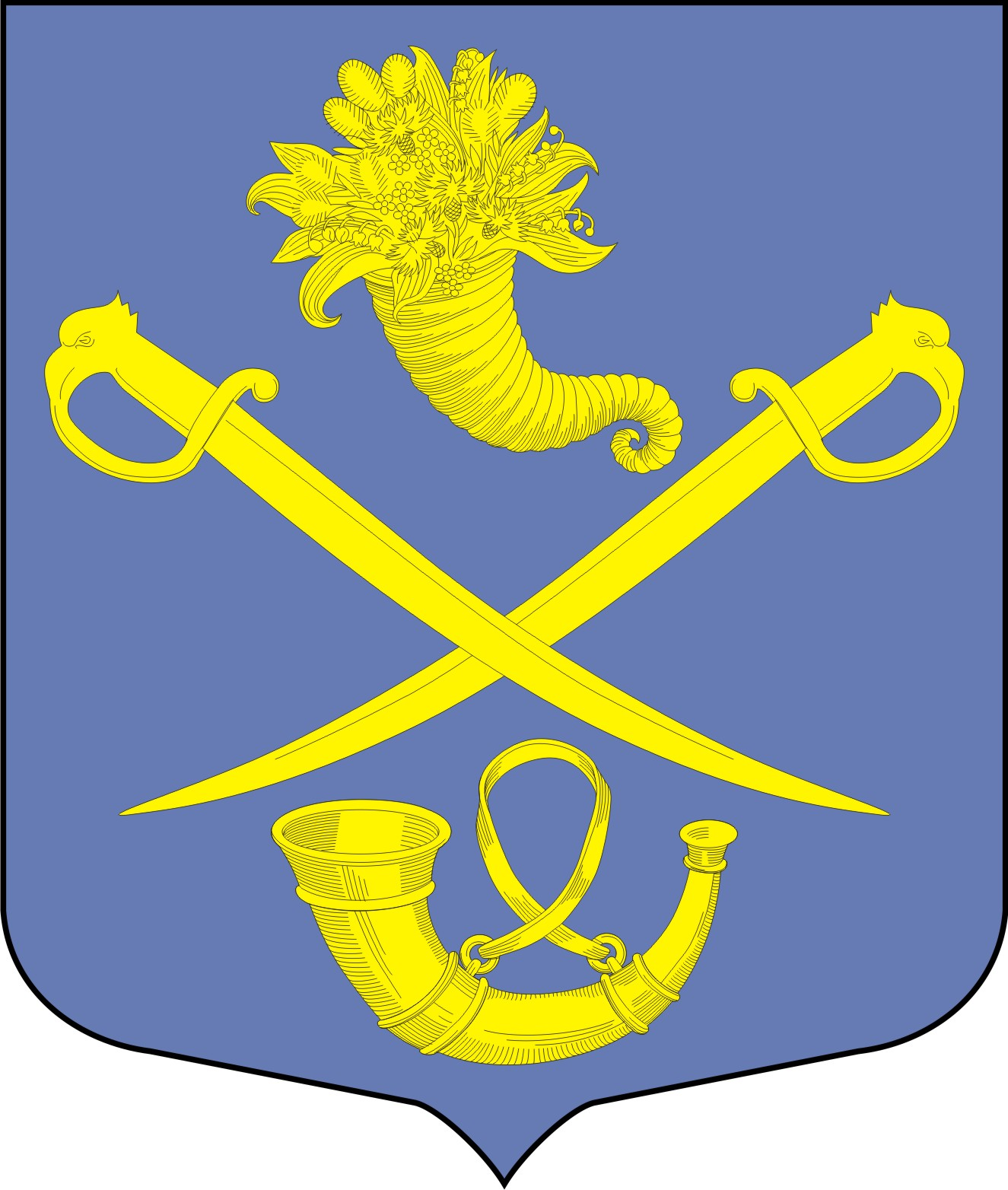 